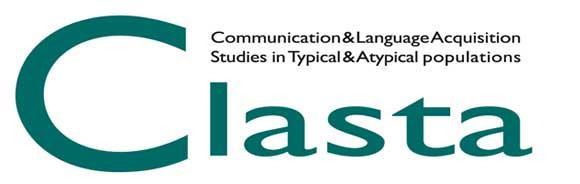 GIORNATE CLASTA – XIII EDIZIONEISTRUZIONI PER L’INVIO DELLE PROPOSTE 
SIMPOSIO GIOVANI RICERCATORI E RICERCATRICILe proposte di simposio dovranno essere inviate compilando l’apposito form disponibile QUI: entro il 1° aprile 2023.Ogni socio/socia in formazione (dottorando/a, assegnista, borsista, contrattista, ricercatore/rice o logopedista non strutturato/a, neolaureato/a in formazione) può inviare una sola proposta di simposio e deve essere regolarmente iscritto/a alle Giornate CLASTA. Ciascuna proposta può essere presentata da massimo due proponenti.Nella proposta vanno indicati: il titolo del simposio; il nome e cognome di ogni relatore/relatrice; le affiliazioni. Come i proponenti del simposio, anche tutti i relatori/relatrici del simposio dovranno essere soci/socie in formazione (dottorando/a, assegnista, borsista, contrattista, ricercatore/rice o logopedista non strutturato/a, neolaureato/a in formazione). Sarà cura del proponente del simposio inviare tutti i contributi dei partecipanti al simposio compilando il form disponibile al link sopra indicato, seguendone le istruzioni nel dettaglio.Di seguito le linee guida per la preparazione dei contributi da inviare: Titolo del simposioNome e Cognome di ogni proponenteAffiliazione di ogni proponente (senza riportare l’indirizzo)Indirizzo e-mail di ogni proponenteNome e Cognome di ogni autore/autriceAffiliazione di ogni autore/autrice (senza riportare l’indirizzo)Indirizzo e-mail di ogni autore/autricePresentazione del simposio: descrizione dei presupposti scientifici e dell’importanza dei temi oggetto del simposio (max 2500 caratteri spazi inclusi)Bibliografia: (max 3 riferimenti bibliografici)Abstract relazioni del simposio (min 3 - max 5)Per ciascun abstract vanno indicati: il titolo del contributo scientifico; il nome e cognome di ogni autore/rice; l’affiliazione (senza riportare l’indirizzo).Il testo di ciascun abstract non deve superare i 2500 caratteri (spazi inclusi) e deve essere strutturato nei seguenti paragrafi:Introduzione: presentazione del problema e degli obiettivi dello studio;Metodo: nel caso di una ricerca empirica occorre presentare la descrizione dei partecipanti, del disegno (fattori controllati e variabili misurate) e delle tecniche di analisi dei dati; nel caso di un contributo teorico, o di una rassegna, occorre riportare la tipologia e l’estensione dei materiali consultati;Risultati: resoconto dei principali risultati ottenuti, anche se preliminari (non risultati attesi);Conclusioni: implicazioni teoriche e/o applicative dei risultati conseguiti;Riferimenti bibliografici (max 3 riferimenti).Il testo della proposta, in cui va riportata una breve descrizione dei presupposti scientifici e dell’importanza dei temi oggetto del simposio, non deve superare i 2500 caratteri (spazi inclusi) e gli abstract di ciascuna relazione (minimo 3, massimo 5) devono essere preparati secondo il format previsto per l’invio degli abstract (QUI).Nella proposta possono essere riportati max 3 riferimenti bibliografici.Le proposte possono essere presentate in lingua italiana o in lingua inglese.La proposta accettata a seguito della procedura peer review avrà a disposizione 60 minuti nell’ambito delle Giornate CLASTA XIII edizione e sarà pubblicata sul sito www.clasta.org.La presentazione del simposio, una volta accettato, è subordinata al pagamento della quota d’iscrizione alle Giornate o della quota di iscrizione a CLASTA da parte dei proponenti e degli autori/autrici delle relazioni.